СУМСЬКА МІСЬКА РАДАVІІІ СКЛИКАННЯ ХХІХ СЕСІЯРІШЕННЯУ зв’язку із змінами у структурі апарату та виконавчих органів Сумської міської ради, відповідно до рішення Сумської міської ради від 03 листопада 2022 року № 3173-МР «Про внесення змін до структури апарату та виконавчих органів Сумської міської ради, затвердженої рішенням Сумської міської ради від 27 липня 2016 року № 1031-МР «Про затвердження структури апарату та виконавчих органів Сумської міської ради, їх загальної чисельності» (зі змінами)» та керуючись статтею 25 Закону України «Про місцеве самоврядування в Україні», Сумська міська рада ВИРІШИЛА:Утворити комісію з реорганізації Управління «Інспекція з благоустрою міста Суми» Сумської міської ради, згідно з додатком.Комісії з реорганізації забезпечити здійснення усіх організаційно-правових заходів, пов’язаних з припиненням юридичної особи Управління «Інспекція з благоустрою міста Суми» Сумської міської ради, відповідно до вимог законодавства.Визначити строк задоволення вимог кредиторів два місяці з дати оприлюднення цього рішення.Визначити місце роботи комісії з реорганізації Управління «Інспекція з благоустрою міста Суми» Сумської міської ради за адресою: 40035, м. Суми, вул. Харківська, 41.Рішення набирає чинності з моменту його прийняття.Організацію виконання цього рішення покласти на заступника міського голови згідно з розподілом обов’язків.Сумський міський голова         	                                              Олександр ЛИСЕНКОВиконавець: Максим ЗЕЛЕНСЬКИЙРішення доопрацьовано і вичитано, текст відповідає оригіналу прийнятого рішення та вимогам статей 6-9 Закону України «Про доступ до публічної інформації та Закону України «Про захист персональних даних».Проєкт рішення завізований депутатом Сумської міської ради VІІІ скликання Максимом ЗЕЛЕНСЬКИМ, керуючим справами виконавчого комітету Сумської міської ради Юлією ПАВЛИК, начальником правового управління Сумської міської ради Олегом ЧАЙЧЕНКОМ.______________                                                                         ________________Максим ЗЕЛЕНСЬКИЙДодатокдо рішення Сумської міської ради «Про утворення комісії з реорганізації Управління «Інспекція з благоустрою міста Суми» Сумської міської ради»від 23 листопада  2022 року № 3207-МРСКЛАДкомісії з реорганізації Управління «Інспекція з благоустрою міста Суми» Сумської міської радиМісце знаходження комісії: м. Суми, вул. Харківська, 41.Сумський міський голова					Олександр ЛИСЕНКОВиконавець: Максим ЗЕЛЕНСЬКИЙ 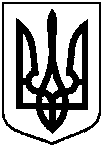 від 23 листопада 2022 року № 3207-МРм. СумиПро утворення комісії з реорганізації Управління «Інспекція з благоустрою міста Суми» Сумської міської радиПавликЮлія Анатоліївнакеруючий справами виконавчого комітету Сумської міської ради, голова комісії,(домашня адреса: 40007, Сумська обл., м.Суми, вул. Дунайська, 24, кв. 2, ідентифікаційний номер платника податку              3328301068)Голопьоров Руслан Володимировичначальник Управління «Інспекція з благоустрою міста Суми» Сумської міської ради, заступник голови комісії, (ідентифікаційний номер платника податку                                          3014911255)Члени комісії:Члени комісії:Зеленський Максим Олександровичзаступник начальника Управління «Інспекція з благоустрою міста Суми» Сумської міської ради (ідентифікаційний номер платника податку 3246903334)Кириченко Тетяна Яківнаначальник фінансово – господарського відділу – головний бухгалтер Управління «Інспекція з благоустрою міста Суми» Сумської міської ради (ідентифікаційний номер платника податку 2799820644)Хлусова Тетяна Іванівназавідувач сектору документообігу та кадрового забезпечення Управління «Інспекція з благоустрою міста Суми» Сумської міської ради (ідентифікаційний номер платника податку 3111717024)Бойко Віталій Петровичначальник відділу правового забезпечення, договірної, дозвільної документації та супроводу адміністративної практики, Управління «Інспекція з благоустрою міста Суми» Сумської міської ради (ідентифікаційний номер платника податку                              3156916397)